Сценарий выступления на защите проекта на тему: «Парк Северное Тушино и яблоня  в сказке».Ведущий:  Слайд№1:Наш город  Москва.                                                                                                       Слайд№2 :В нашем  районе  есть достопримечательность                                                        Парк «Северное  Тушино»  .                                                                                                        Слайд№3: По выходным  в  парке  проходят мероприятия, посвящённые   какому–либо событию. Хорошее место для отдыха.                                       Слайд№4 : Но парк здесь был не всегда.  Раньше  здесь была деревня  Захарково , люди решили преобразить город  и природу .                                           Слайд№5 : Построили новые дома и причалы, посадили деревья и разбили яблоневый  сад. Этот яблоневый сад сохранился до наших дней.                         Слайд№6:  Очень красиво особенно весной, когда весь парк в цвету, и осенью, когда  урожай созревает и на ветках весят яблочки  .                                               Слайд№7 1. Ребенок:                                                                                                                                          Вот любимое детьми уже нескольких поколений                                             стихотворение И. Токмаковой «Яблонька».Маленькая яблонькаУ меня в саду.Белая – пребелаяВся стоит в цвету.Я надела платьицеС белою каймой.Маленькая яблонька,Подружись со мной.                                                                                                                                                                2. Ребенок:                                                                                                                       Осенние яблоки. Осень кисточку достала,Листья красить принялась,Но, раскрасив щедро клены,Все равно не унялась.Забрела, гуляя, осеньВ облетевшие сады –На ветвях в прозрачных кронахЯблоки как фонари.Осень даже растерялась –Хватит ли её на все:Очень много поздних яблок,Мало красок у нее.Поразмыслила немного,И решила не мудрить,Да на яблоках зеленыхЩечки красным окропить.Тем, что с желтыми плодами –Гуще сделала тона,А бордовым (как «китайка»)Фиолетовый дала.Долго осень рисовала,Краски выложила все,                                                                                                                                                                                            Но теперь плодам осенним                                                                                                                   Не откажешь в красоте                                                                                                                                                                                                  Ребенок:     Слайд №8                                                                                                                                      Что такое яблоко? Яблоко — плод яблони,который употребляетсяв пищу в свежем виде,служит сырьём в кулинарии .                                                                                  Слайд №9                                                                                                                                      Яблоки бывают  разных сортов : зимние ,осенние и  летние                                                                                                Слайд№10Яблоки бывают кислые  и сладкие .                                                                                             Слайд№11.Яблоками можно по чистить даже зубы ,                                                                                                     мякоть и  кожа яблок удаляет    налет с зубов.                                                                                                                                  Слайд№12Яблоки очень полезны в них много витаминов                                                                                       и из них можно приготовить  очень вкусные блюда.                                                                                                                                                    Слайд№13Ведущий:                                                                                                                                                В парке можно встретить персонажи из сказок .Сказки любят и взрослые и дети. Сказка учит доброте, честности, смелости и другим положительным качествам.  С давних времён создано множество сказок, и других литературных произведений, где яблоко или яблоня играют свои роли, наравне с  героями. Такие образы в русских народных сказках изображаются потому что  яблоня – это  Защитница и символ вечной жизни. Плоды яблони яблоки  означают  жизненную силу, красоту, мудрость, счастье, удачу и здоровье.                                                                                                                      Сразу в памяти всплывает сказка «Гуси-лебеди».                                                                                                                    3.Ребенок        Слова из сказки  :                                                                                                                       Бежит Аленушка с братцем; а гуси их  догоняют , летят быстро ,быстро. Что делать? Беда! Смотрит Аленушка стоит яблонька.Аленушка и спрашивает: Яблонь, яблонь-матушка, спрячь меня!А яблонь ей отвечает: Съешь мое лесное яблочко!Аленушка съела яблочко . Яблонька  ее и братца  заслонила веточками, прикрыла листиками; гуси пролетели и не заметили их.                                                 4.Ребенок:   В сказке «Хаврошечка»:                                                                                                       Хаврошечка посадила косточки от коровы,  а выросла волшебная яблоня с наливными яблочками, которая помогла героине удачно выйти замуж и уйти от злобной мачехи.                                                                                                          Ведущий:                                                                                                                                                5.Ребенок   В первую очередь, А.С. Пушкин в                                                                                        «Сказке о мёртвой царевны и о семи богатырях»:«И к царевне наливное.Молодое, золотоеПрямо яблочко летит…Соку спелого полно,Так свежо и так душисто,Так румяно – золотисто,Будто мёдом налилось!                                                                                                                  Видно семечки насквозь…»                                                                                           7.Ребенок  :                                                                                                                           У В. Жуковского в «Сказке о Иване – Царевиче и Сером Волке».«Прижавшись к яблоне, Иван – ЦаревичСидит, не движется, не дышит, ждёт:Что будет? Сев на яблоню, Жар-птицаЗа дело принялась и нарвалаС десяток яблок.»                                                                                                                                    8.Ребенок:                                                                                                                                                                     Сказка Э. Успенского «Вниз по волшебной реке»«На столе (у Бабы - Яги) стояло блюдечко, старушка всё время поглядывала туда. А по блюдечку катилось яблочко.- А это что? – спросил мальчик.- Это яблочко – по блюдечку, - ответила Баба – Яга. – Подарок мне от Василисы Премудрой.»Ребенок                                                                                                                                                         В сказке «О серебряном блюдечке и наливном яблочке» яблоко выступает в роли ясновидящего. «Катится яблочко по блюдечку, наливное по серебряному, а на блюдечке все города один за другим видны, корабли на морях и полки на полях…» Ну, точно, современный компьютер!                                                                                                                                                              9.Ребенок:                                                                                                                                                 Сказка К. Ушинского «История одной яблоньки».«Росла в лесу яблоня; осенью упало с неё кислое яблоко. Птицы склевали яблоко, поклевали и зёрнышки.»«И такая – то хорошенькая удалась яблонька, что из других садов приходили брать от неё побеги на прищеп.»                                                                                                                                                                     10,Ребенок                                                                                                                                           Сказка В. Сутеева «Яблоко».«С деревьев давно облетели листья, и только                                                                   на верхушке дикой яблони ещё висело одно единственное яблоко.                                                                                           В эту осеннюю пору бежал по лесу Заяц и увидел яблоко.»В этой сказке Ворона, Заяц и Ёж пытаются поделить одно яблоко, а рассудительный Медведь помог им в этом деле.Ведущий: Все задачи проекта мы реализовывали через коммуникативную ,продуктивную деятельность детей.    Также нам  помогали родители    они посетили парк «Северное Тушино» и познакомили детей с  яблоневым садом и со скульптурами сказочных  героев.   Итогом нашей работы стала книга –альбом .                                                                                                                                                 Считается, что яблоня  защитница.                                                                                                      В этом проекте мы хотели познакомить детей                                                                                                       1. познакомить с территорией расположения парка;2. пополнять знания о городе в котором мы живем;3. активизировать и обогащать словарь детей;                                                                                 4.Воспитывать любовь  сказкам .                                                                                                                        5.Формировать представления детей о свойствах яблок и                                       содержании в них витаминов.                                                                                                                                     6. Воспитывать бережное отношение к природе.                                                                                     И самое главное объяснить детям что яблоня и яблоки                                                 помогают не только в сказках но и в жизни .                                                                        По этому яблоневый сад и дожил до наших дней и радует нас.                                                                                                                                      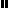 